   Κατόπιν του με αρ. πρωτ. 3186/30-3-2020 εγγράφου του Δημάρχου κ. Λέντζα Ιωάννη  για σύγκληση του Δημοτικού Συμβουλίου και σύμφωνα με τις διατάξεις του άρθρου 67 του ν.3852/2010, όπως αυτό αντικαταστάθηκε από το άρθρο 74 του ν.4555/2018 και τροποποιήθηκε από τα άρθρα 177 και 184 του ν.4635/2019, του άρθρου 10 της από 11/3/2020 Πράξης Νομοθετικού Περιεχομένου (ΦΕΚ Α΄ 55/11-3-2020) και του άρθρου 43 της από 30/3/2020 Πράξης Νομοθετικού Περιεχομένου (ΦΕΚ Α΄ 75/30-3-2020), σας καλούμε σε συνεδρίαση  που θα γίνει στις 3 Απριλίου 2020, ημέρα Παρασκευή  και ώρα έναρξης 11.00  και λήξη 17.00 ,η οποία  λόγω των κατεπειγόντων μέτρων που έχουν ληφθεί για την αποφυγή της διάδοσης του κορονοϊού COVID-19   θα πραγματοποιηθεί δια περιφοράς, για λήψη απόφασης στα παρακάτω θέματα  της ημερήσιας διάταξης:Αναμόρφωση ισχύοντος προϋπολογισμού του Δήμου Ανδραβίδας-Κυλλήνης, οικονομικού έτους 2020 (Εισηγητής: Α/Δ Διοικητικών & Οικονομικών Υπηρεσιών Κος Βαρβαρέσος Κων/νος)Έγκριση  Έκθεσης  Δ΄ τριμήνου  υλοποίησης  του πρ/σμού  του Δήμου οικονομικού έτους 2019(Εισηγητής: Α/Δ Διοικητικών & Οικονομικών Υπηρεσιών Κος Βαρβαρέσος Κων/νος)Αποδοχή όρων για τη λήψη επενδυτικού τοκοχρεολυτικού δανείου από την Εθνική Τράπεζα Ελλάδος, για τη χρηματοδότηση του έργου «Νέος δημοτικός βρεφονηπιακός σταθμός Δ.Κ. Βάρδας» το οποίο εντάσσεται στο Πρόγραμμα ΦΙΛΟΔΗΜΟΣ I (Εισηγητής: Α/Δ Διοικητικών & Οικονομικών Υπηρεσιών Κος Βαρβαρέσος Κων/νος) Έγκριση Προμήθειας Μηχανημάτων ωρομέτρησης προσωπικού(Εισηγήτρια: Α/Δ Προγραμματισμού & Ανάπτυξης Κα Γιαννίτση Αλεξάνδρα)Έγκριση  Προμήθειας διαδικτυακών Εφαρμογών για την παροχή εξ αποστάσεως εργασίας, τη διευκόλυνση της λειτουργίας του Δήμου και την αρωγή προς τους πολίτες, στο πλαίσιο λήψης μέτρων αποφυγής της διάδοσης του κορονοϊού COVID-19(Εισηγήτρια: Α/Δ Προγραμματισμού & Ανάπτυξης Κα Γιαννίτση Αλεξάνδρα)Παραχώρηση δημοτικού  ακινήτου  Κουρτεσίου στο Ε.Κ.Α.Β. (Εισηγήτρια: Πρόεδρος δ.σ. Κα Κακαλέτρη Γεωργία)      Παρακαλείσθε  την Παρασκευή  και ώρα από 11.00 έως 17.00  να ενημερώσετε ηλεκτρονικά το Τμήμα Υποστήριξης Πολιτικών Οργάνων στο e-mail: galanis@andravida-killini.gr ή στο gkakalet@otenet.gr  για την θέση  σας επί του κάθε θέματος, ψηφίζοντας :  «ΥΠΕΡ»  ή «ΚΑΤΑ» ή «ΑΠΟΧΗ» ή «ΛΕΥΚΟ», σύμφωνα με τις οδηγίες που ακολουθούν.Ο Δημοτικός σύμβουλος Κος Μανιάς Οδυσσέας που δεν διαθέτει προσωπικό e-mail θα μπορεί να ψηφίσει τα ανωτέρω θέματα της ημερήσιας διάταξης από το προσωπικό του κινητό, προς το κινητό της Κας Προέδρου του Δημοτικού Συμβουλίου με γραπτό μήνυμα sms ( τηλ. Επικοινωνίας 6974705610)Οι  αποφάσεις που θα ληφθούν, θα ανακοινωθούν από τον Πρόεδρο του Συμβουλίου στην πρώτη, μετά τη λήψη της απόφασης, τακτική συνεδρίαση.ΟΔΗΓΙΕΣ ΓΙΑ ΤΗΝ ΔΙΑ ΠΕΡΙΦΟΡΑΣ ΣΥΝΕΔΡΙΑΣΗ ΤΟΥ ΔΗΜΟΤΙΚΟΥ ΣΥΜΒΟΥΛΙΟΥΑπαιτείται για τη σχετική διαδικασία δια περιφοράς η συμμετοχή του ενός δευτέρου (1/2) των μελών του δημοτικού συμβουλίου.Συμμετέχοντα (παρόντα) στη συνεδρίαση θεωρούνται τα μέλη που έχουν αποστείλει την ψήφο τους μέχρι την ώρα που καθορίζεται ανωτέρω, δηλαδή για την συγκεκριμένη συνεδρίαση από ώρα 11:00 έως 17:00. Τα μέλη που δεν θα αποστείλουν ψήφο μέχρι την ώρα 17:00 θεωρούνται μη συμμετέχοντα (απόντα).Είναι προφανές ότι στις συνεδριάσεις δια περιφοράς τα στάδια της συζήτησης πρωτολογίας & δευτερολογίας παραλείπονται αφού η συνεδρίαση δεν γίνεται με την συνηθισμένη διαδικασία και δεν υπάρχει φυσική παρουσία.Κάθε μέλος του Δημοτικού Συμβουλίου μπορεί να ζητά περαιτέρω στοιχεία επί των εισηγήσεων από τις αρμόδιες υπηρεσίες.Οι συμμετέχοντες στη συνεδρίαση εφόσον θέλουν να τοποθετηθούν και αναλυτικότερα μπορούν μαζί με την αποστολή του e-mail με το οποίο θα δηλώσουν την ψήφο τους να τοποθετηθούν εκτενέστερα για αυτή.                                                                                       Η  ΠΡΟΕΔΡΟΣ           ΚΑΚΑΛΕΤΡΗ ΓΕΩΡΓΙΑΓίνεται μνεία τέλος, όσον αφορά τις προτάσεις της Δημοτικής Παράταξης «ΑΠΟΦΑΣΗ ΔΗΜΙΟΥΡΓΙΑΣ» , πέραν  των όσων ήδη δρομολογούνται  από το Δήμο, επεξεργάζονται από τις υπηρεσίες του Δήμου κι αν τύχουν αποφάσεις του δημοτικού συμβούλου θα τεθούν υπόψη του σώματος.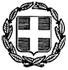 Ελληνική ΔημοκρατίαΝομός ΗλείαςΔήμος Ανδραβίδας-ΚυλλήνηςΤμήμα Υποστήριξης Πολιτικών ΟργάνωνΕΠΕΙΓΟΝΕλληνική ΔημοκρατίαΝομός ΗλείαςΔήμος Ανδραβίδας-ΚυλλήνηςΤμήμα Υποστήριξης Πολιτικών ΟργάνωνΕλληνική ΔημοκρατίαΝομός ΗλείαςΔήμος Ανδραβίδας-ΚυλλήνηςΤμήμα Υποστήριξης Πολιτικών Οργάνων        Λεχαινά   30/3/2020     Ελληνική ΔημοκρατίαΝομός ΗλείαςΔήμος Ανδραβίδας-ΚυλλήνηςΤμήμα Υποστήριξης Πολιτικών Οργάνων                    Αριθ. Πρωτ. 3186Ταχ. Δ/νση : Πολυτεχνείου 2Τ.Κ. 27053 ΛεχαινάΤαχ. Δ/νση : Πολυτεχνείου 2Τ.Κ. 27053 ΛεχαινάΠρος:1.Δήμαρχο Ανδραβίδας-Κυλλήνης 2.Μέλη Δημοτικού Συμβουλίου3.Αναπληρώτρια Δ/ντρια Διοικητικών   Υπηρεσιών4.Αναπληρώτρια Δ/ντρια Οικονομικών    Υπηρεσιών  5.Αναπληρωτή Δ/ντή Τεχνικών Υπηρεσιών1.Δήμαρχο Ανδραβίδας-Κυλλήνης 2.Μέλη Δημοτικού Συμβουλίου3.Αναπληρώτρια Δ/ντρια Διοικητικών   Υπηρεσιών4.Αναπληρώτρια Δ/ντρια Οικονομικών    Υπηρεσιών  5.Αναπληρωτή Δ/ντή Τεχνικών Υπηρεσιών1.Δήμαρχο Ανδραβίδας-Κυλλήνης 2.Μέλη Δημοτικού Συμβουλίου3.Αναπληρώτρια Δ/ντρια Διοικητικών   Υπηρεσιών4.Αναπληρώτρια Δ/ντρια Οικονομικών    Υπηρεσιών  5.Αναπληρωτή Δ/ντή Τεχνικών ΥπηρεσιώνΠληροφορίες :Τηλέφωνο :Fax :Αλέξης Γαλάνης26233608282623360810Προς:1.Δήμαρχο Ανδραβίδας-Κυλλήνης 2.Μέλη Δημοτικού Συμβουλίου3.Αναπληρώτρια Δ/ντρια Διοικητικών   Υπηρεσιών4.Αναπληρώτρια Δ/ντρια Οικονομικών    Υπηρεσιών  5.Αναπληρωτή Δ/ντή Τεχνικών Υπηρεσιών1.Δήμαρχο Ανδραβίδας-Κυλλήνης 2.Μέλη Δημοτικού Συμβουλίου3.Αναπληρώτρια Δ/ντρια Διοικητικών   Υπηρεσιών4.Αναπληρώτρια Δ/ντρια Οικονομικών    Υπηρεσιών  5.Αναπληρωτή Δ/ντή Τεχνικών Υπηρεσιών1.Δήμαρχο Ανδραβίδας-Κυλλήνης 2.Μέλη Δημοτικού Συμβουλίου3.Αναπληρώτρια Δ/ντρια Διοικητικών   Υπηρεσιών4.Αναπληρώτρια Δ/ντρια Οικονομικών    Υπηρεσιών  5.Αναπληρωτή Δ/ντή Τεχνικών Υπηρεσιών.email: galanis@andravida-killini.grΠρος:1.Δήμαρχο Ανδραβίδας-Κυλλήνης 2.Μέλη Δημοτικού Συμβουλίου3.Αναπληρώτρια Δ/ντρια Διοικητικών   Υπηρεσιών4.Αναπληρώτρια Δ/ντρια Οικονομικών    Υπηρεσιών  5.Αναπληρωτή Δ/ντή Τεχνικών Υπηρεσιών1.Δήμαρχο Ανδραβίδας-Κυλλήνης 2.Μέλη Δημοτικού Συμβουλίου3.Αναπληρώτρια Δ/ντρια Διοικητικών   Υπηρεσιών4.Αναπληρώτρια Δ/ντρια Οικονομικών    Υπηρεσιών  5.Αναπληρωτή Δ/ντή Τεχνικών Υπηρεσιών1.Δήμαρχο Ανδραβίδας-Κυλλήνης 2.Μέλη Δημοτικού Συμβουλίου3.Αναπληρώτρια Δ/ντρια Διοικητικών   Υπηρεσιών4.Αναπληρώτρια Δ/ντρια Οικονομικών    Υπηρεσιών  5.Αναπληρωτή Δ/ντή Τεχνικών Υπηρεσιών.email: galanis@andravida-killini.grΚοιν.:1.Πρακτικογράφο Δ.Σ.2.Εφημερίδα ΠΡΩΤΗ3.Εφημερίδα ΠΡΩΙΝΗ4.Εφημερίδα ΠΑΤΡΙΣ 1.Πρακτικογράφο Δ.Σ.2.Εφημερίδα ΠΡΩΤΗ3.Εφημερίδα ΠΡΩΙΝΗ4.Εφημερίδα ΠΑΤΡΙΣ 1.Πρακτικογράφο Δ.Σ.2.Εφημερίδα ΠΡΩΤΗ3.Εφημερίδα ΠΡΩΙΝΗ4.Εφημερίδα ΠΑΤΡΙΣ ΘΕΜΑ:Πρόσκληση Σύγκλησης Δημοτικού Συμβουλίου